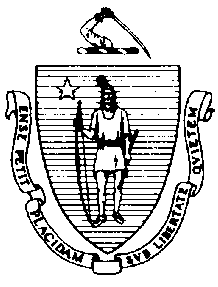 The Executive Office of Health and Human ServicesDepartment of Public HealthBureau of Environmental HealthCommunity Sanitation Program5 Randolph Street, Canton, MA 02021Phone: 781-828-7700 Fax: 781-828-7703July 2, 2018Pamela MacEachern, SuperintendentMASAC in PlymouthMyles Standish State ForestSouth Carver, MA 02366Re: Facility Inspection – MASAC in Plymouth, CarverDear Superintendent Neville:In accordance with M.G.L. c. 111, §§ 5, 20, and 21, as well as Massachusetts Department of Public Health (Department) Regulations 105 CMR 451.000: Minimum Health and Sanitation Standards and Inspection Procedures for Correctional Facilities; 105 CMR 480.000: Storage and Disposal of Infectious or Physically Dangerous Medical or Biological Waste (State Sanitary Code, Chapter VIII); 105 CMR 590.000: Minimum Sanitation Standards for Food Establishments (State Sanitary Code Chapter X); the 1999 Food Code; 105 CMR 520.000 Labeling; and 105 CMR 205.000 Minimum Standards Governing Medical Records and the Conduct of Physical Examinations in Correctional Facilities; I conducted an inspection of the MASAC in Plymouth on June 7, 2018 accompanied by Dave Dufresne, Environmental Health and Safety Officer. Violations noted during the inspection are listed below including 63 repeat violations:HEALTH AND SAFETY VIOLATIONS(* indicates conditions documented on previous inspection reports)Intake Trailer105 CMR 451.109*	Toilet and Handwash Facilities: Toilet and handwash facilities not adequately and 	conveniently located105 CMR 451.200*	Food Storage, Preparation and Service: Food storage not in compliance with                105 CMR 590.000, ice build-up in freezer inside brown refrigerator near lockup cage105 CMR 451.353*	Interior Maintenance: Floor surface not easily cleanable, plywood materialCentral ControlLobby105 CMR 451.353                      Interior Maintenance: Light shield damagedSecurity Offices	No Violations NotedBreak Room105 CMR 451.200*	Food Storage, Preparation and Service: Food preparation not in compliance with                 105 CMR 590.000, interior of microwave dirtySearch BathroomUnable to Inspect – In UseStaff Bathroom105 CMR 451.126	Hot Water: Hot water temperature recorded at 1370FMedication Room105 CMR 451.353*                     Interior Maintenance: Light shield missingMedical Office105 CMR 451.200	Food Storage, Preparation and Service: Food storage not in compliance with                105 CMR 590.000, interior of white refrigerator dirtyMedical Treatment Room105 CMR 451.109*	Toilet and Handwash Facilities: Toilet and handwash facilities not adequately and 	conveniently locatedMail Room	No Violations NotedA DormHallway	No Violations NotedBreak Room	No Violations NotedBathroom Area105 CMR 451.123*	Maintenance: Ventilation fan dusty105 CMR 451.123*	Maintenance: Ceiling vents dusty105 CMR 451.130*	Plumbing: Plumbing not maintained in good repair, slop sink leaking105 CMR 451.130	Plumbing: Plumbing not maintained in good repair, backflow preventer damaged at slop sink105 CMR 451.123	Maintenance: Window screen missingShower Area105 CMR 451.123*	Maintenance: Wall tile damaged in shower # 5105 CMR 451.123*	Maintenance: Wall tile damaged in shower # 1, 6, and 7105 CMR 451.123*	Maintenance: Walls dirty in shower # 4 and 5105 CMR 451.123	Maintenance: Walls dirty in shower # 1, 2, 3, 6, 7, and 8105 CMR 451.123*	Maintenance: Curtain dirty in shower # 1, 3, 4, 5, and 7105 CMR 451.123*	Maintenance: Curtain missing in shower # 6105 CMR 451.123	Maintenance: Curtain missing in shower # 2 and 8105 CMR 451.123*	Maintenance: Floor tiles damaged in shower area105 CMR 451.123*	Maintenance: Ceiling vents dusty in shower area105 CMR 451.123	Maintenance: Floor drain not secured in shower # 5105 CMR 451.123	Maintenance: Mold on ceiling in shower areaToxic/Caustic Closet105 CMR 451.353*	Interior Maintenance: Radiator damagedBunks105 CMR 451.320*	Cell Size: Inadequate floor space in all cells105 CMR 451.103	Mattresses: Mattress damaged in cell # 116105 CMR 451.353*	Interior Maintenance: Ceiling surface damaged in cell # 108 and 112105 CMR 451.353	Interior Maintenance: Ceiling surface damaged in cell # 126105 CMR 451.353*	Interior Maintenance: Wall paint damaged in cell # 119 and 121105 CMR 451.353	Interior Maintenance: Wall paint damaged in cell # 106105 CMR 451.353	Interior Maintenance: Light shield missing in cell # 144105 CMR 451.353	Interior Maintenance: Radiator damaged in cell # 139B DormBreak Room	No Violations NotedHallway	No Violations NotedToxic/Caustic Room105 CMR 451.353	Interior Maintenance: Wet mops in bucketsBathroom Area105 CMR 451.123*	Maintenance: Wall ventilation fan dusty105 CMR 451.123*	Maintenance: Light shield missing above sink105 CMR 451.126*	Hot Water: Hot water temperature recorded at 750F105 CMR 451.130*	Plumbing: Plumbing not maintained in good repair, sink # 1 out-of-order105 CMR 451.123*	Maintenance: Light out105 CMR 451.123*	Maintenance: Wall damaged in toilet stall # 1105 CMR 451.123*	Maintenance: Wall vents dusty105 CMR 451.123	Maintenance: Toilet seat missing in stall # 5105 CMR 451.130	Plumbing: Plumbing not maintained in good repair, faucet loose at sink # 5 and 7105 CMR 451.130	Plumbing: Plumbing not maintained in good repair, sink # 7 leakingShower Area105 CMR 451.123*	Maintenance: Wall vents dusty in shower # 5 and 6105 CMR 451.130*	Plumbing: Plumbing not maintained in good repair, shower # 4 leaking105 CMR 451.130	Plumbing: Plumbing not maintained in good repair, shower # 2 and 3 leaking105 CMR 451.123*	Maintenance: Curtain dirty in shower # 3, 4, 5, and 6105 CMR 451.123*	Maintenance: Mold on ceiling in shower # 6105 CMR 451.123	Maintenance: Soap scum on walls in shower # 3, 4, 5, and 6105 CMR 451.123	Maintenance: Window screens missing in shower areaBunks105 CMR 451.320*	Cell Size: Inadequate floor space in all cells105 CMR 451.353	Interior Maintenance: Wall surface damaged in cell # 202, 207, 213, 220, and 245105 CMR 451.353	Interior Maintenance: Smoke detector unit missing in cell # 239C Dorm (Offices and Dog Area)Offices Hallway105 CMR 451.353	Interior Maintenance: Floor tiles damagedStaff Male Bathroom
	No Violations NotedStaff Female BathroomUnable to Inspect – In UseLaundry Room105 CMR 451.353*	Interior Maintenance: Ceiling vent dustyInmate Bathroom  105 CMR 451.123*	Maintenance: Ceiling vent damaged above sinks105 CMR 451.123*	Maintenance: Light out above sinks105 CMR 451.123*	Maintenance: Window screen missing105 CMR 451.123	Maintenance: Door missing from handicapped stall105 CMR 451.123	Maintenance: Handle missing at sink # 9Showers105 CMR 451.123*	Maintenance: Ceiling paint peeling in shower area105 CMR 451.123*	Maintenance: Soap scum on walls in all showers105 CMR 451.123*	Maintenance: Ceiling vent dusty in all showers105 CMR 451.123*	Maintenance: Soap scum on curtain in all showers105 CMR 451.123	Maintenance: Mold on ceiling above all showers105 CMR 451.123	Maintenance: Floor drain missing in shower # 1, 3, and 7105 CMR 451.123	Maintenance: Ceiling paint damaged in shower # 2 and 7105 CMR 451.130	Plumbing: Plumbing not maintained in good repair, shower # 4, 5, and 6 leaking105 CMR 451.123	Maintenance: Shower area generally dirtyToxic/Caustic Closet	No Violations NotedCells105 CMR 451.320*	Cell Size: Inadequate floor space in all cellsWatch Cells (1-4)	No Violations NotedOffices	No Violations NotedBreak Room # 332105 CMR 451.200	Food Storage, Preparation and Service: Food preparation not in compliance with                   105 CMR 590.000, interior of toaster oven dirtySuperintendent’s Office	No Violations NotedHSUMedication Room105 CMR 451.109*	Toilet and Handwash Facilities: Toilet and handwash facilities not adequately and 	conveniently locatedNursing Station	No Violations NotedMedical Records	No Violations NotedDirector of Nursing Office	No Violations NotedLab/Exam Room (Intake)	No Violations NotedLab/Exam Room (Discharge)	No Violations NotedWard Room	No Violations NotedDoctor’s Office	No Violations NotedShower Room (Handicapped)105 CMR 451.123	Maintenance: Shower # 1 and 2 generally dirty105 CMR 451.123	Maintenance: Ceiling vent dustyWard Bathroom # 1105 CMR 451.123	Maintenance: Ceiling vent dustyWard Bathroom # 2105 CMR 451.123	Maintenance: Ceiling vent dustyClassification Area	No Violations NotedFood ServiceDining RoomFC 6-202.15(A)(2)*	Design, Construction, and Installation; Functionality: Outer door not weather and 	vermin tightFC 4-903.11(B)(2)	Protection of Clean Items, Storing: Utensils not stored in an inverted position in serving lineFC 6-501.12(A)	Maintenance and Operation; Cleaning: Facility not cleaned properly, ceiling vents dustyInmate Bathroom  FC 6-301.12	Numbers and Capacity; Handwashing Facilities: No hand drying method available at 	handwashing sink, paper towels missingVisitor’s Bathroom105 CMR 451.123*	Maintenance: Ceiling vent dustyKitchen  Stove AreaFC 6-501.11	Maintenance and Operation; Repairing: Facility not in good repair, wires exposed due to missing panel cover on stoveKettles	No Violations NotedToxic/Caustic Room  	No Violations NotedToxic/Caustic Area	No Violations NotedOfficer’s RoomFC 6-501.11*	Maintenance and Operation; Repairing: Facility not in good repair, ceiling tiles 	water-stainedWalk-In Refrigerator	No Violations NotedWalk-In Freezer	No Violations NotedDry Storage	No Violations Noted3-Compartment Sink AreaFC 6-501.11*	Maintenance and Operation; Repairing: Facility not in good repair, sink crackedDishwasher Machine AreaFC 6-403.11(B)	Location and Placement; Employee Accommodations: No locker room area 	designated for employees, rubber boots and aprons stored with clean equipmentExterior BuildingsMorton BuildingMain Area		No Violations NotedFreezer # 1	No Violations NotedFreezer # 2	No Violations NotedBunk House # 25Sleeping Area105 CMR 451.322*	Cell Size: Inadequate floor space in dorm roomBathroomUnable to Inspect – In UseOffice	No Violations NotedBunk House # 24Sleeping Area105 CMR 451.322*	Cell Size: Inadequate floor space in dorm roomBathroom105 CMR 451.123	Maintenance: Ceiling surface damagedShower Room	No Violations NotedDay Room 105 CMR 451.141	Screens: Screens missingBarbershop	No Violations NotedCounselor Building105 CMR 451.109*	Toilet and Handwash Facilities: Toilet and handwash facilities not adequately and 	conveniently located105 CMR 451.353	Interior Maintenance: Light shields missingLaundry	No Violations NotedLibrary	No Violations NotedWeight Room105 CMR 451.350*	Structural Maintenance: Doors not rodent and weather-tight105 CMR 451.353*	Interior Maintenance: Weight bench padding not easily cleanableClassroom BuildingLarge Classroom	No Violations NotedEast Classroom	No Violations NotedCentral Classroom	No Violations NotedFire and Safety BuildingBathroom # 1	No Violations NotedBathroom # 2	No Violations NotedOffice Area105 CMR 451.200	Food Storage, Preparation and Service: Food preparation not in compliance with          105 CMR 590.000, interior of microwave dirtyEHSO Office105 CMR 451.141	Screens: Screen not installed adequatelyObservations and Recommendations The Inmate population was 194 at the time of inspection.At the time of inspection, the Department recommended installing a floor covering that is more durable and easily cleanable in the Intake Trailer.The Medical Exam Room near Central Control, the HSU Medication Room, and the Intake Trailer do not have convenient handwashing facilities. Please provide a policy which states how the institution will ensure the health and safety of Inmates and Staff working inside these areas.The Counseling Building does not have convenient handwashing facilities for Staff stationed in the building. Please provide a policy which states how the institution will ensure the health and safety of Inmates and Staff working inside this exterior building.The Counseling Building does not have convenient toilet facilities for staff stationed in the building. The Department observed two, locked portable toilets outside the Counseling Building which can only be accessed by Staff with a key. Please provide a policy which states how often the portable toilets are serviced and cleaned.This facility does not comply with the Department’s Regulations cited above. In accordance with 105 CMR 451.404, please submit a plan of correction within 10 working days of receipt of this notice, indicating the specific corrective steps to be taken, a timetable for such steps, and the date by which correction will be achieved. The plan should be signed by the Superintendent or Administrator and submitted to my attention, at the address listed above.To review the specific regulatory requirements please visit our website at www.mass.gov/dph/dcs and click on "Correctional Facilities" (available in both PDF and RTF formats).To review the Food Establishment regulations please visit the Food Protection website at www.mass.gov/dph/fpp and click on “Food Protection Regulations”. Then under “Retail” click “105 CMR 590.000 - State Sanitary Code Chapter X – Minimum Sanitation Standards for Food Establishments” and “1999 Food Code”.To review the Labeling regulations please visit the Food Protection website at www.mass.gov/dph/fpp and click on “Food Protection Regulations”. Then under “General Food Regulations” click “105 CMR 520.000: Labeling.” This inspection report is signed and certified under the pains and penalties of perjury.									Sincerely,									Nicholas Gale 									Environmental Health Inspector, CSP, BEHcc:	Jana Ferguson, Director, BEH	Steven Hughes, Director, CSP, BEHMarylou Sudders, Secretary, Executive Office of Health and Human Services 	Thomas Turco, Commissioner, DOCDave Dufresne, EHSOMichelle Roberts, MA, CHO, Health Director, Plymouth Health Department	Clerk, Massachusetts House of Representatives	Clerk, Massachusetts Senate	Daniel Bennett, Secretary, EOPSSNelson Alves, Director, Policy Development and Compliance Unit CHARLES D. BAKERGovernorKARYN E. POLITOLieutenant Governor  